 В соответствии с  Федеральным законом от 06.10.2003 № 131-ФЗ «Об общих принципах организации местного самоуправления в Российской Федерации», руководствуясь Уставом муниципального района Камышлинский Самарской области, Администрация муниципального района Камышлинский Самарской областиПОСТАНОВЛЯЕТ:1. Внести в постановление Администрации муниципального района Камышлинский Самарской области от 11.09.2019 № 327 «Об утверждении административного регламента предоставления муниципальной услуги «Выдача разрешения на выполнение авиационных работ, парашютных прыжков, демонстрационных полётов воздушных судов, полётов беспилотных летательных аппаратов, подъёмов привязных аэростатов над территорией муниципального района Камышлинский Самарской области» (далее-постановление, административный регламент)  следующие изменения:1.1. наименование постановления изложить в следующей редакции:«Об утверждении административного регламента предоставления муниципальной услуги «Выдача разрешения на выполнение авиационных работ, парашютных прыжков, демонстрационных полетов воздушных судов, полетов беспилотных воздушных судов (за исключением полетов беспилотных воздушных судов с максимальной взлетной массой менее 0,25 кг), подъема привязных аэростатов над  территорией муниципального района Камышлинский Самарской области, а также посадку (взлет) на расположенные в границах муниципального района Камышлинский Самарской  области площадки, сведения о которых не опубликованы в документах аэронавигационной информации»;1.2. пункт 1 постановления изложить в следующей редакции: «1.Утвердить административный регламент предоставления муниципальной услуги «Выдача разрешения на выполнение авиационных работ, парашютных прыжков, демонстрационных полетов воздушных судов, полетов беспилотных воздушных судов (за исключением полетов беспилотных воздушных судов с максимальной взлетной массой менее 0,25 кг), подъема привязных аэростатов над  территорией муниципального района Камышлинский Самарской области, а также посадку (взлет) на расположенные в границах муниципального района Камышлинский Самарской области площадки, сведения о которых не опубликованы в документах аэронавигационной информации» (приложение№1).»;1.3. наименование административного регламента изложить в следующей редакции:«Административный регламент  предоставления муниципальной услуги «Выдача разрешения на выполнение авиационных работ, парашютных прыжков, демонстрационных полетов воздушных судов, полетов беспилотных воздушных судов (за исключением полетов беспилотных воздушных судов с максимальной взлетной массой менее 0,25 кг), подъема привязных аэростатов над  территорией муниципального района Камышлинский Самарской области, а также посадку (взлет) на расположенные в границах муниципального района Камышлинский Самарской  области площадки, сведения о которых не опубликованы в документах аэронавигационной информации»;1.4.в пункте 1.1, 2.1. административного регламента слова «Выдача разрешения на выполнение авиационных работ, парашютных прыжков, демонстрационных полётов воздушных судов, полётов беспилотных летательных аппаратов, подъёмов привязных аэростатов над территорией муниципального района Камышлинский Самарской области» заменить словами «Выдача разрешения на выполнение авиационных работ, парашютных прыжков, демонстрационных полетов воздушных судов, полетов беспилотных воздушных судов (за исключением полетов беспилотных воздушных судов с максимальной взлетной массой менее 0,25 кг), подъема привязных аэростатов над  территорией муниципального района Камышлинский Самарской области, а также посадку (взлет) на расположенные в границах муниципального района Камышлинский Самарской  области площадки, сведения о которых не опубликованы в документах аэронавигационной информации»;1.5. абзац 1 пункта 2.3. административного регламента изложить в следующей редакции: «Выдача заявителю разрешения на выполнение авиационных работ, парашютных прыжков, демонстрационных полетов воздушных судов, полетов беспилотных воздушных судов (за исключением полетов беспилотных воздушных судов с максимальной взлетной массой менее 0,25 кг), подъема привязных аэростатов над  территорией муниципального района Камышлинский Самарской области, а также посадку (взлет) на расположенные в границах муниципального района Камышлинский Самарской  области площадки, сведения о которых не опубликованы в документах аэронавигационной информации»;1.6. в абзаце 4 пункта 2.8. административного регламента слова «СЗ МТУ ВТ ФАВТ» заменить словами «Приволжское МТУ Росавиации». 2. Контроль за исполнением настоящего постановления возложить на заместителя Главы муниципального района Камышлинский Самарской области по экономике и финансам-руководителя финансово-экономического управления  Администрации муниципального района Камышлинский Самарской области Салахова Р.А. 3. Опубликовать настоящее постановление в газете «Камышлинские известия» и разместить на официальном сайте Администрации муниципального района Камышлинский Самарской области в сети Интернет /www.kamadm.ru/.4. Настоящее постановление вступает в силу после его официального опубликования.Глава муниципального района                                                  Р.К. БагаутдиновВалиева Г.М., 3-32-38АДМИНИСТРАЦИЯМУНИЦИПАЛЬНОГО РАЙОНАКАМЫШЛИНСКИЙСАМАРСКОЙ ОБЛАСТИПОСТАНОВЛЕНИЕ08.04.2020 №141О внесении изменений в постановление Администрации муниципального района Камышлинский Самарской области от 11.09.2019 № 327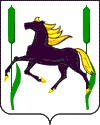 